SISTEM INFORMASI PENJUALAN HANDPHONE DI BENUA CELL BERBASIS WEBSKRIPSI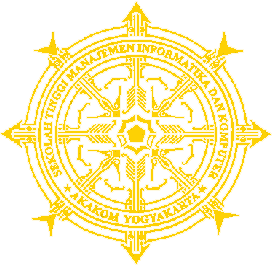 Diajukan sebagai salah satu syarat untuk menyelesaikan studi jenjang strata satu (S1) jurusan / program SISTEM INFORMASI di Sekolah Tinggi Manajemen Informatika dan Komputer AKAKOMDisusun Oleh:YUDHISTIRA RAMADHANYN I M			: 035610051JURUSAN 		: SISTEM INFORMASIJENJANG 		: STRATA  SATU ( S-1 )TAHUN AKADEMIK	: 2003 / 2004SEKOLAH TINGGI MANAJEMEN INFORMATIKA DAN KOMPUTERAKAKOMYOGYAKARTA2008HALAMAN PERSETUJUANJUDUL                : SISTEM INFORMASI PENJUALAN HANDPHONE DI BENUA CELL BERBASIS WEBNAMA		: YUDHISTIRA RAMADHANYNIM			: 035610051JURUSAN 		: SISTEM INFORMASISEMESTER		: GENAP JENJANG  		: STRATA SATU (S1)Telah diperiksa dan disetujuiYogyakarta, 26 Juli 2008Mengetahui/MenyetujuiDosen Pembimbing,Indra Yatini Buryadi, S.Kom., M.Kom.        HALAMAN PENGESAHANSISTEM INFORMASI PENJUALAN HANDPHONE DI BENUA CELL BERBASIS WEBKarya Tulis Ini Telah Dipertahankan dan Disetujui di Depan Dewan Penguji Tugas Akhir Program Studi Sistem Informasi Jenjang Strata Satu ( S1 ) STMIK AKAKOM Yogyakarta dan dinyatakan diterima untuk memenuhi syarat guna memperoleh gelar Sarjana Komputer ( S.Kom )Hari		: SabtuTanggal	: 26 Juli 2008Mengesahkan,Dewan Penguji :1. Indra Yatini Buryadi, S.Kom., M.Kom.		..........2. Bambang P.D.P, S.Kom, S.E., Akt., MMSI.			..........3. Sri Redjeki, S.Si., M.Kom.				..........Mengetahui,Ketua Jurusan SI / S1L.N. Harnaningrum, S.Si., M.T.